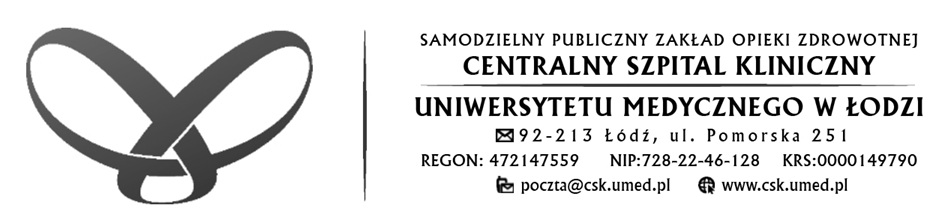 Łódź, dnia 30.07.2024 r. DZP/66/2024Zapytanie ofertowena zadanie pn.:„Usługa wykonywania i montażu folii , tablic/tabliczek informacyjnych zewnętrznych i wewnętrznych na potrzeby SP ZOZ Centralnego Szpitala Klinicznego Uniwersytetu Medycznego w Łodzi, w szczególności przy ul. Pomorskiej 251 oraz w innych lokalizacjach  Zamawiającego”SP ZOZ Centralny Szpital Kliniczny Uniwersytetu Medycznego w Łodzi, 
ul. Pomorska 251, 92-213 Łódździałając na podstawie oszacowanej wartości zamówienia poniżej 130.000 złotych netto w oparciu o obowiązujące u Zamawiającego zasady składania zamówień i dokonywania zakupów, dla których ustawy Prawo zamówień publicznych nie stosuje się (t.j. Dz. U. 2023 poz. 1605 z poźn zm.),zaprasza do złożenia oferty cenowej.NAZWA I ADRES ZAMAWIAJĄCEGO:SP ZOZ Centralny Szpital Kliniczny Uniwersytetu Medycznego w Łodzi ul. Pomorska 251, 92-213 Łódź2 . TRYB UDZIELENIA ZAMÓWIENIA:Do niniejszego postępowania nie stosuje się przepisów ustawy z dnia 11 września 2019 roku -Prawo Zamówień Publicznych (t.j. Dz. U. z 2023 r., poz. 1605 z późn. zm.)3.OPIS  PRZEDMIOTU  ZAMÓWIENIA:Przedmiotem zamówienia jest Usługa wykonywania i montażu folii , tablic/tabliczek informacyjnych zewnętrznych i wewnętrznych na potrzeby SP ZOZ Centralnego Szpitala Klinicznego Uniwersytetu Medycznego w Łodzi, w szczególności przy ul. Pomorskiej 251 oraz w innych lokalizacjach  Zamawiającego. Szczegółowy opis, zakres i wymagania dotyczące przedmiotu zamówienia określa Załącznik nr 2– Opis przedmiotu zamówienia, Załącznik nr 3 – Formularz asortymentowo-cenowy i Załącznik nr 4 – Projekt umowy.4. TERMIN WYKONANIA ZAMÓWIENIA:Termin wykonania przedmiotu zamówienia: od dnia podpisania umowy przez okres 12 miesięcy.5. MIEJSCE LOKALIZACJI:Centralny Szpital Kliniczny Uniwersytetu Medycznego w Łodzi przy ul. Pomorskiej 251. 6. OPIS SPOSOBU PRZYGOTOWANIA OFERTY:Wykonawca ponosi wszelkie koszty związane z przygotowaniem i przedłożeniem oferty.Oferta oraz wszystkie załączniki oferty dla swojej ważności winny być podpisane przez Wykonawcę (t.j. osobę/y uprawnioną/e do reprezentowania firmy we właściwym rejestrze lub ewidencji działalności gospodarczej) lub jego Pełnomocnika (jeżeli do oferty zostanie załączone pełnomocnictwo), a każda zapisana strona oferty winna być parafowana.Wymagane dokumenty mogą być przedstawione w formie oryginału lub kserokopii poświadczonej za zgodność z oryginałem przez Wykonawcę lub jego Pełnomocnika (z wyjątkiem dokumentu pełnomocnictwa, które musi poświadczyć Wykonawca lub potwierdzonej notarialnie kopii).Poświadczenia za zgodność z oryginałem dokonuje odpowiednio wykonawca, podmiot, na którego zdolnościach lub sytuacji polega wykonawca, wykonawcy wspólnie ubiegający się o udzielenie zamówienia publicznego w zakresie dokumentów, które każdego z nich dotyczą.Oferty oraz wszelkie oświadczenia i zaświadczenia składane w trakcie postępowania są jawne, z wyjątkiem informacji stanowiących tajemnicę przedsiębiorstwa w rozumieniu przepisów o zwalczaniu nieuczciwej konkurencji, o ile Wykonawca składając ofertę zastrzeże, że nie mogą być one udostępnione innym uczestnikom postępowania. W takim przypadku informacje te muszą być przygotowane i przekazane przez Wykonawcę w formie odrębnego załącznika do oferty i opatrzone napisem „tajemnica przedsiębiorstwa”.Postępowanie prowadzone jest w języku polskim. Oznacza to, że oferta, oświadczenia oraz każdy dokument złożony wraz z ofertą sporządzony w innym języku niż język polski winien być złożony wraz z tłumaczeniem na język polski.7. OPIS SPOSOBU OBLICZENIA CENY:Cena oferty musi uwzględniać wszystkie wymagania Zamawiającego określone w zapytaniu ofertowym oraz obejmować wszelkie koszty, jakie poniesie Wykonawca z tytułu należytego oraz zgodnego z umową 
i obowiązującymi przepisami wykonania przedmiotu zamówienia.Wykonawca określa cenę za całość przedmiotu zamówienia poprzez wskazanie w ofercie ceny brutto (wartości brutto).Ustalenie prawidłowej stawki podatku VAT/podatku akcyzowego, zgodnej zobowiązującymi przepisami ustawy o podatku od towarów i usług/podatku akcyzowym, należy do Wykonawcy.Cena podana przez Wykonawcę nie będzie podlegała zmianom przez okres trwania umowy z wyjątkiem ustawowej zmiany stawki podatku VAT.Rozliczenia pomiędzy Zamawiającym a Wykonawcą będą prowadzone w złotych polskich.Cenę w ofercie należy określać z dokładnością do dwóch miejsc po przecinku. 8. MIEJSCE ORAZ TERMIN SKŁADANIA I OTWARCIA OFERTOferty należy składać w formie elektronicznej za pośrednictwem platformy OPEN NEXUS https://platformazakupowa.pl/pn/csk_umed, opatrzonej podpisem zaufanym, osobistym  lub kwalifikowanym do dnia 01.08.2024 r. do godz. 12.30 z dopiskiem: Usługa wykonywania i montażu folii , tablic/tabliczek informacyjnych zewnętrznych i wewnętrznych - nr sprawy DZP/66/2024, Zamawiający dopuszcza złożenie zaparafowanej oferty w formie skanu dokumentów. Otwarcie ofert nastąpi dnia  01.08.2024 r. o godz. 12.40.9. OSOBY UPOWAŻNIONE DO POROZUMIEWANIA SIĘ Z WYKONAWCAMIOsoby upoważnione do kontaktu z Wykonawcami: w zakresie procedury: Jakub Siciński, tel. 42 675 74 89, e-mail: j.sicinski@csk.umed.lodz.pl, w dniach od poniedziałku do piątku w godzinach: 08:00 – 14:0010. KRYTERIUM OCENY OFERTWybór najkorzystniejszej oferty dokonany zostanie na podstawie jednego kryterium oceny ofert: cena oferty - 100 %.Każda oferta otrzymuje punkty wg wzoru:Najniższa z oferowanych cen brutto P =   -------------------------------------------------  x 100Cena brutto oferty rozpatrywanejP – liczba punktów za kryterium cenaMaksymalna liczba punktów jaką może uzyskać Wykonawca wynosi – 100 pkt.Zamawiający udzieli zamówienia Wykonawcy, którego oferta odpowiada wszystkim wymaganiom określonym 
w zapytaniu ofertowym i została uznana za najkorzystniejszą w oparciu o podane kryterium oceny ofert a Wykonawca zaakceptuje i zaparafuje wzór umowy.11. INFORMACJA DOTYCZĄCA WYBORU NAJKORZYSTNIEJSZEJ OFERTYO wyborze najkorzystniejszej oferty Zamawiający zawiadomi Wykonawców za pośrednictwem platformy OPEN NEXUS. 12. OBOWIĄZEK INFORMACYJNY WYNIKAJĄCY Z ART. 13 RODO W PRZYPADKU ZBIERANIA DANYCH OSOBOWYCH BEZPOŚREDNIO OD OSOBY FIZYCZNEJ, KTÓREJ DANE DOTYCZĄ, W CELU ZWIĄZANYM 
Z POSTĘPOWANIEM O UDZIELENIE ZAMÓWIENIA PUBLICZNEGO. Na podstawie Rozporządzenia Parlamentu Europejskiego w sprawie ochrony osób fizycznych w związku z przetwarzaniem danych osobowych i w sprawie swobodnego przepływu takich danych oraz uchylenia dyrektywy 95/46/WE (ogólne rozporządzenie o ochronie danych - zwane dalej RODO), pragniemy Państwa poinformować, że:Administratorem Pani/Pana danych osobowych jest Samodzielny Publiczny Zakład Opieki Zdrowotnej Centralny Szpital Kliniczny Uniwersytetu Medycznego w Łodzi (ul. Pomorska 251, 92-213 Łódź, KRS: 0000149790, NIP: 728-22-46-128).Administrator wyznaczył Inspektora Ochrony Danych. Dane kontaktowe: ul. Pomorska 251,92-213 Łódź, pok. 328, e-mail: inspektor.rodo@csk.umed.pl, tel. 42 675 76 22.Administrator przetwarza Pani/Pana dane osobowe na potrzeby (cel przetwarzania) postępowania 
o udzielenie zamówienia pn.: „Usługa wykonywania i montażu folii , tablic/tabliczek informacyjnych zewnętrznych i wewnętrznych na potrzeby SP ZOZ Centralnego Szpitala Klinicznego Uniwersytetu Medycznego w Łodzi, w szczególności przy ul. Pomorskiej 251 oraz w innych lokalizacjach  Zamawiającego” na podstawie art. 6 ust. 1 lit. c RODO.Odbiorcami Pani/Pana danych osobowych będą osoby lub podmioty, którym udostępniona zostanie dokumentacja postępowania, podmiotom uprawnionym – na podstawie umów o powierzenie przetwarzania danych osobowych (w szczególności podmiotom wspierających administratora 
w organizacji postępowania o udzielenie zamówienia).Pani/Pana dane osobowe będą przechowywane, przez okres 4 lat od dnia zakończenia postępowania 
o udzielenie zamówienia, a jeżeli czas trwania umowy przekracza 4 lata, okres przechowywania obejmuje cały czas trwania umowy, uwzględniając okres rękojmi i gwarancji oraz okres przedawnienia roszczeń.Obowiązek podania przez Panią/Pana danych osobowych bezpośrednio Pani/Pana dotyczących jest wymogiem ustawowym określonym w przepisach ustawy Pzp, związanym z udziałem w postępowaniu 
o udzielenie zamówienia publicznego – konsekwencje niepodania określonych danych wynikają z ustawy Pzp.W trakcie przetwarzania Pani/Pana danych osobowych nie dochodzi do zautomatyzowanego podejmowania decyzji ani profilowania.Posiada Pani/Pan:prawo dostępu do danych osobowych Pani/Pana dotyczących (art. 15 RODO);prawo do sprostowania Pani/Pana danych osobowych (art. 16 RODO) – przy czym skorzystanie z prawa sprostowania nie może skutkować zmianą wyniku postępowania o udzielenie zamówienia ani zmianą postanowień umowy w zakresie niezgodnym z ustawą Pzp oraz nie może naruszać integralności protokołu oraz jego załączników;prawo żądania od Administratora ograniczenia przetwarzania danych osobowych (art. 18 RODO) – 
z zastrzeżeniem przypadków, o których mowa w art. 18 ust. 2 RODO, to jest prawa do ograniczenia przetwarzania nie ma zastosowania w odniesieniu do przechowywania, w celu zapewnienia korzystania ze środków ochrony prawnej lub w celu ochrony praw innej osoby fizycznej lub prawnej lub z uwagi na ważne względy interesu publicznego Unii Europejskiej lub państwa członkowskiego;prawo do wniesienia skargi do Prezesa Urzędu Ochrony Danych Osobowych, gdy uzna Pani/Pan, że przetwarzanie danych osobowych Pani/Pana dotyczących narusza przepisy RODO.Nie przysługuje Pani/Panu:prawo do usunięcia danych osobowych (w związku z art. 17 ust. 3 lit. b, d lub e RODO);prawo do przenoszenia danych osobowych (o którym mowa w art. 20 RODO);prawo sprzeciwu, wobec przetwarzania danych osobowych (na podstawie art. 21 RODO), gdyż podstawą prawną przetwarzania Pani/Pana danych osobowych jest art. 6 ust. 1 lit. c RODO.Wymóg złożenia oświadczenia:Wykonawca ubiegając się o udzielenie zamówienia jest zobowiązany do wypełnienia wszystkich obowiązków formalno-prawnych związanych z udziałem w postępowaniu.Do obowiązków tych należą m.in. obowiązki wynikające z RODO, w szczególności obowiązek informacyjny przewidziany w art. 13 RODO względem osób fizycznych, których dane osobowe dotyczą i od których dane te Wykonawca bezpośrednio pozyskał. Jednakże obowiązek informacyjny wynikający z art. 13 RODO nie będzie miał zastosowania, gdy i w zakresie, w jakim osoba fizyczna, której dane dotyczą, dysponuje już tymi informacjami (vide: art. 13 ust. 4).Ponadto Wykonawca musi wypełnić obowiązek informacyjny wynikający z art. 14 RODO względem osób fizycznych, których dane przekazuje zamawiającemu i których dane pośrednio pozyskał, chyba że ma zastosowanie co najmniej jedno z włączeń, o których mowa w art. 14 ust. 5 RODO.W celu zapewnienia, że Wykonawca wypełnił ww. obowiązki informacyjne oraz ochrony prawnie uzasadnionych interesów osoby trzeciej, której dane zostały przekazane w związku z udziałem Wykonawcy 
w postępowaniu, wymaga się od  Wykonawcy złożenia w postępowaniu o udzielenie zamówienia publicznego oświadczenia o wypełnieniu przez niego obowiązków informacyjnych przewidzianych w art. 13 lub art. 14 RODO.13. UWAGI KOŃCOWEZamawiający zastrzega sobie prawo do:zakończenia procedury na każdym jej etapie bez podania przyczyny, a Wykonawca nie ma prawa z tego tytułu do żadnych roszczeń,zmiany lub uzupełnienia treści zapytania,wezwania Oferenta do złożenia w określonym terminie stosownych oświadczeń, wyjaśnień lub dokumentów w przypadku stwierdzenia uchybień formalnych w ofercie,poprawy oczywistych omyłek pisarskich.W przypadku wątpliwości i zastrzeżeń Wykonawca może zwrócić się do Zamawiającego o wyjaśnienie dotyczące przedmiotu zamówienia.14. O UDZIELENIE ZAMÓWIENIA MOGĄ UBIEGAĆ SIĘ WYKONAWCY, którzy spełniają warunki określone
w zapytaniu ofertowym i nie podlegają wykluczeniu z postępowania tj.: Z postępowania o udzielenie zamówienia publicznego Zamawiający wykluczy Wykonawcę:powiązanego osobowo lub kapitałowo z Zamawiającym. Przez powiązania rozumie się: występowanie powiązań kapitałowych lub osobowych w rozumieniu wzajemnych powiązań między Zamawiającym lub osobami upoważnionymi do zaciągania zobowiązań w imieniu Zamawiającego lub osobami wykonującymi w imieniu Zamawiającego czynności związanych z przygotowaniem i przeprowadzeniem procedury wyboru Wykonawcy a Wykonawcą, polegające w szczególności na:uczestniczeniu jako wspólnik w spółce cywilnej lub osobowej prawa handlowego;posiadaniu co najmniej 10% udziałów lub akcji w kapitale spółki kapitałowej;  pełnieniu funkcji członka organu nadzorczego lub zarządzającego, prokurenta lub  pełnomocnika; pozostawaniu w związku małżeńskim, w stosunku pokrewieństwa lub powinowactwa w linii prostej, pokrewieństwa drugiego stopnia lub powinowactwa drugiego stopnia w linii bocznej lub w stosunku przysposobienia, opieki lub kurateli.w stosunku do którego otwarto likwidację, ogłoszono upadłość, którego aktywami zarządza likwidator lub sąd, zawarł układ z wierzycielami, którego działalność gospodarcza jest zawieszona albo znajduje się on 
w innej tego rodzaju sytuacji wynikającej z podobnej procedury przewidzianej w przepisach miejsca wszczęcia tej procedury.15. INFORMACJE DODATKOWE W SPRAWIE WYKLUCZENIA WYKONAWCÓWZ postępowania o udzielenie zamówienia publicznego wyklucza się Wykonawców na podstawie art. 7 ust. 1 Ustawy z dnia 13 kwietnia 2022 r. o szczególnych rozwiązaniach  w zakresie przeciwdziałania wspieraniu agresji na Ukrainę oraz służących ochronie bezpieczeństwa narodowego, (t.j. Dz. U. 2022 poz. 835), zwana dalej „UOBN”.Zgodnie z art. art. 7 ust. 1 UOBN z postępowania o udzielenie zamówienia Zamawiający wyklucza: Wykonawcę oraz uczestnika konkursu wymienionego w wykazach określonych w rozporządzeniu 765/2006 i rozporządzeniu 269/2014 albo wpisanego na listę na podstawie decyzji w sprawie wpisu na listę rozstrzygającej o zastosowaniu środka, o którym mowa w art. 1 pkt 3 ustawy;Wykonawcę oraz uczestnika konkursu, którego beneficjentem rzeczywistym w rozumieniu ustawy
z dnia 1 marca 2018 r. o przeciwdziałaniu praniu pieniędzy oraz finansowaniu terroryzmu (t.j. Dz. U. z 2022 r. poz. 593 i 655) jest osoba wymieniona w wykazach określonych w rozporządzeniu 765/2006 i rozporządzeniu 269/2014 albo wpisana na listę lub będąca takim beneficjentem rzeczywistym od dnia 24 lutego 2022 r., o ile została wpisana na listę na podstawie decyzji w sprawie wpisu na listę rozstrzygającej o zastosowaniu środka, o którym mowa w art. 1 pkt 3 ustawy;Wykonawcę oraz uczestnika konkursu, którego jednostką dominującą w rozumieniu art. 3 ust. 1 pkt 37 ustawy z dnia 29 września 1994 r. o rachunkowości (Dz. U. z 2021 r. poz. 217, 2105 i 2106), jest podmiot wymieniony w wykazach określonych w rozporządzeniu 765/2006 i rozporządzeniu 269/2014 albo wpisany na listę lub będący taką jednostką dominującą od dnia 24 lutego 2022 r., o ile został wpisany na listę na podstawie decyzji w sprawie wpisu na listę rozstrzygającej o zastosowaniu środka, o którym mowa w art. 1 pkt 3 ustawy.Wykluczenie, o którym mowa w ust. 2 następować będzie na okres trwania ww. okoliczności. W przypadku Wykonawcy lub uczestnika konkursu wykluczonego na podstawie art. 7 ust. 1 UOBN, Zamawiający odrzuca ofertę takiego Wykonawcy.Wykluczenie Wykonawcy na podstawie obowiązujących przepisów Prawa. Zamawiający będzie weryfikował przesłanki wykluczenia, na podstawie: wykazów określonych w rozporządzeniu 765/2006 i rozporządzeniu 269/2014,listy Ministra właściwego do spraw wewnętrznych obejmującej osoby i podmioty, wobec których są stosowane środki, o których mowa w art. 1 UOBN.Pozostałe informacje.W uzasadnionych przypadkach Zamawiający może, przed upływem terminu składania ofert, zmienić zapytanie cenowe. Zmienione zapytanie cenowe Zamawiający niezwłocznie przekaże wszystkim potencjalnym Wykonawcom, którym przekazał zapytanie cenowe.W przypadku wątpliwości i zastrzeżeń Wykonawca może zwrócić się do Zamawiającego o wyjaśnienie treści warunków zamówienia przed terminem składania ofert.Jeżeli w wyniku zmiany treści zapytania cenowego jest niezbędny dodatkowy czas na wprowadzenie zmian w ofertach, Zamawiający może przedłużyć termin składania ofert.W toku badania i oceny ofert Zamawiający może żądać od potencjalnych Wykonawców wyjaśnień dotyczących treści złożonych ofert oraz treści złożonych dokumentów. Dopuszcza się jednokrotne uzupełnienie dokumentów w toku badania i ceny ofert.17. WYKAZ DOKUMENTÓW SKŁADANYCH PRZEZ WYKONAWCĘZałącznik nr 1 – Formularz ofertowy - wypełniony i podpisany Załącznik nr 2 – Opis przedmiotu zamówienia – podpisanyZałącznik nr 3 – Formularz asortymentowo-cenowy – wypełniony Załącznik nr 4 – Zaparafowany wzór umowy Załącznik nr 5 – Oświadczenie o zdolności Wykonawcy - podpisanyZałącznik nr 6 – Oświadczenie o braku powiązań kapitałowych – podpisanyZałącznik nr 7 – Wykaz obiektówZałącznik nr 1_____________________, dnia _______________ 2024 r. Samodzielny Publiczny Zakład Opieki ZdrowotnejCentralny Szpital Kliniczny Uniwersytetu Medycznego w Łodziul. Pomorska 251, 92-213 – ŁódźFORMULARZ OFERTOWY Nazwa Wykonawcy: ……………………………………………………………….…………….…………………….……Adres Wykonawcy: ……………………………………..………………………………….………………………….…….Tel. ………………………….......………………………………………..…. Fax. ……………………….......…….E-mail: ………………………..…….NIP ………………………………..….. REGON ………………….……..….. KRS ……………….………….……… - o ile dotyczyOsoba uprawniona do kontaktu z Zamawiającym (imię, nazwisko, stanowisko, tel.) .............................................................................................................................................................................................Osoba odpowiedzialna za realizację umowy:  ….............................................. tel. ………….….…..…………………..
e-mail:…………………………………….......Osoby uprawnione do reprezentowania podmiotu: …………..........................................................................................................................................................................................................………….Oferujemy wykonanie zadania pn.: „Usługa wykonywania i montażu folii , tablic/tabliczek informacyjnych zewnętrznych i wewnętrznych na potrzeby SP ZOZ Centralnego Szpitala Klinicznego Uniwersytetu Medycznego w Łodzi, w szczególności przy ul. Pomorskiej 251 oraz w innych lokalizacjach  Zamawiającego”zgodnie z opisem i warunkami zawartymi w zapytaniu ofertowym za cenę:
Wartość oferty netto: ...................................................................................................................PLN.
Stawka VAT ……… % Wartość podatku VAT: …….……...................………………..……...PLN.Wartość brutto (z podatkiem VAT): ........................................................................ PLN.
Oświadczam(y), że:w podanej cenie zawierają się wszystkie koszty jakie musimy ponieść, aby wykonać przedmiot zamówienia,
w szczególności zgodnie z zapytaniem ofertowym,zapoznałem(liśmy) się zapytaniem ofertowym oraz uzyskaliśmy konieczne informacje do przygotowania oferty,zaoferowany przedmiot zamówienia jest zgodny z opisem oraz wymaganiami zawartymi w zapytaniu ofertowym wraz z załącznikami,akceptuję(emy) zawarte w załączniku nr 4 postanowienia umowy i zobowiązuję(jemy) się w przypadku wyboru mojej (naszej) oferty do zawarcia umowy w miejscu i terminie wyznaczonym przez Zamawiającego.wykonam(y) przedmiot zamówienia w terminie określonym w zapytaniu ofertowym,akceptujemy termin płatności do 30 dni, licząc od daty otrzymania przez Zamawiającego faktury VATzłożenie faktury następuje w formie pisemnej na adres Zamawiającego lub elektronicznej za pośrednictwem poczty elektronicznej kancelaria@csk.umed.ploświadczamy, że niniejszy numer rachunku bankowego: …………………………………..……………………………,  
jest taki sam jak numer rachunku na białej liście podatników VAT.  w przypadku zmiany nr rachunku informacje o zmianie przekażemy niezwłocznie do Działu Księgowości Zamawiającego.Oświadczam (my), że uważam (my) się za związanego (nych) niniejszą ofertą przez okres 30 dni od upływu terminu składania ofert,Termin wykonania przedmiotu zamówienia: od dnia podpisania umowy przez okres 12 miesięcy.zamierzamy*/nie zamierzamy* powierzyć podwykonawcom wykonanie przedmiotu zamówienia (* niepotrzebne skreślić),za działania lub zaniechania osób trzecich, którym powierzono wykonanie zamówienia odpowiadam(y) jak za własne działania lub zaniechania,Oświadczam, że:wypełniłem obowiązki informacyjne przewidziane w art. 13 lub art. 14 Rozporządzenia Parlamentu Europejskiego w sprawie ochrony osób fizycznych w związku z przetwarzaniem danych osobowych 
i w sprawie swobodnego przepływu takich danych oraz uchylenia dyrektywy 95/46/WE (ogólne rozporządzenie o ochronie danych) wobec osób fizycznych, od których dane osobowe bezpośrednio lub pośrednio pozyskałem w celu ubiegania się o udzielenie zamówienia publicznego w niniejszym postępowaniu; posiadam podstawę prawną do przetwarzania danych osobowych osób fizycznych, od których dane osobowe bezpośrednio lub pośrednio pozyskałem w celu ubiegania się o udzielenie zamówienia publicznego w niniejszym postępowaniu.ponadto, oświadczam że powierzone przez Zamawiającego dane osobowe pracowników uczestniczących w przygotowaniu i realizacji niniejszego postępowania będą przetwarzane zgodnie z przepisami prawa powszechnie obowiązującego o ochronie danych osobowych w szczególności z przepisami RODO.Oświadczamy, że zamówienie zamierzamy wykonać sami* / zamierzamy powierzyć podwykonawcy* w zakresie ____________________________* nieprawidłowe skreślićOświadczenie Wykonawcy/Wykonawcy wspólnie ubiegającego się o udzielenie zamówienia publicznego. OŚWIADCZAM, ŻE:nie podlegam wykluczenia z postępowania na podstawie art. 7 ust. 1 ustawy o szczególnych rozwiązaniach w zakresie przeciwdziałania wspieraniu agresji na Ukrainę oraz służących ochronie bezpieczeństwa narodowego (Dz. U. z 2022 r., poz. 835, dalej jako: „ustawa”). data: ___________________________                     __________________________________________________                                                                      podpis i pieczęć Wykonawcy lub osoby upoważnionejZałącznik nr 2Opis przedmiotu zamówieniaZAKRES USŁUGIProdukcja oraz montaż kolorowych tablic / szyldów informacyjnych, znaków pionowych (w treści: tekst / litery, cyfry, znaki, symbole, piktogramy, logotypy) z PCV i aluminium na potrzeby Centralnego Szpitala Klinicznego Uniwersytetu Medycznego w Łodzi we wszystkich  lokalizacjach  Zamawiającego na terenie Łodzi.Usługa polega na:w przypadku PCV – grafika drukowana w kolorze (różne kształty i formaty), lub z wycięcia, w treści m.in.: informacje ogólne kierunkowe, numer pokoju, nazwa Działu, imię/imiona i nazwiska osób pracujących, w przypadku tablic aluminiowych – dane zawarte na wkładzie wymiennym (papierowa kartka).Realizacja:wewnątrz budynków – tabliczki, znaki wykonane z tworzywa sztucznego lub aluminium (np. 110x110 mm, 210x110 mm). Mocowane na ścianach, do sufitu, na drzwiach do pomieszczeń, do powierzchni za pomocą:taśmy dwustronnie klejącej lub w uzasadnionych przypadkach za pomocą kleju, w technologii właściwej dla danego rozwiązania i celowości zastosowania: np.: na odstępach, za pomocą uchwytów semaforowych;na zewnątrz budynków – tablice wykonane w technologii odpornej na działanie czynników atmosferycznych. Montaż po uprzednich uzgodnieniach oraz z zastosowaniem odpowiednich technologii (rozwiązań / mocowań), właściwych do różnych typów podłoża, np. wolnostojąca, przymocowana do elewacji, na odstępach. Formaty: A5 lub mniejsze / nietypowe (liczone w m2 powierzchni)A4A3 lub większe / nietypowe (liczone w m2 powierzchni)Grubość materiału: 2 – 11 mm.Produkcja i montaż folii, grafiki drukowanej na folii, napisów, symboli bezpośrednio na powierzchnie, np. okna, szyby drzwiowe, drzwi, ściany, karoseria samochodów.Montażu folii szronionej / matującej na powierzchnie szklane (liczone w m2 powierzchni).Produkcja i montaż napisów, w tym napisów 3D podświetlanych.Załącznik nr 3Formularz asortymentowo-cenowy (osobny plik Excel)Załącznik nr 4UMOWA Nr DZP/66/2024W dniu ________________ r. w Łodzi zawarto umowę pomiędzy:Samodzielnym Publicznym Zakładem Opieki Zdrowotnej Centralnym Szpitalem Klinicznym Uniwersytetu Medycznego w Łodzi, 92-213 Łódź, ul. Pomorska 251, wpisanym do Krajowego Rejestru Sądowego pod Nr 0000149790, NIP 728-22-46-128, reprezentowanym przez:Dyrektor – dr n. med. Monikę Domarecką, zwanym dalej Zamawiającym,a..................................................................................................,reprezentowaną/ym przez:…………………………………………………………………
 zwaną/ym dalej „Wykonawcą”na podstawie oszacowanej wartości zamówienia nieprzekraczającej 130.000 złotych netto w oparciu o obowiązujące u Zamawiającego Zasady składania zamówień i dokonywania zakupów, dla których ustawy Prawo zamówień publicznych nie stosuje się (t.j. Dz. U. 2023 r., poz. 1605 z poźn. zm.)  została zawarta umowa następującej treści:§ 1Przedmiotem umowy jest: „Usługa wykonywania i montażu folii, tablic/tabliczek informacyjnych zewnętrznych i wewnętrznych na potrzeby SP ZOZ Centralnego Szpitala Klinicznego Uniwersytetu Medycznego w Łodzi” w szczególności przy ul. Pomorskiej 251 oraz w innych lokalizacjach  Zamawiającego na terenie Łodzi, zgodnie z Załącznikiem Nr 2 – Opis przedmiotu zamówienia oraz Załącznikiem Nr 3 – Formularz asortymentowo-cenowy. Miejsce wykonywania usługi: SP ZOZ Centralny Szpital Kliniczny Uniwersytetu Medycznego w Łodzi przy ul. Pomorskiej 251 oraz inne lokalizacje Zamawiającego na terenie Łodzi, zgodnie ze wskazaniami Zamawiającego – w załączniku Nr 4 do Umowy.Realizacja usługi następować będzie sukcesywnie, zgodnie z częściowymi zleceniami składanymi przez Zamawiającego w miarę bieżących potrzeb w okresie obowiązywania umowy. Zamawiający każdorazowo skieruje do Wykonawcy zamówienie, w którym sprecyzuje, jakie rodzaje asortymentu zamawia, w jakich ilościach, dla jakiej lokalizacji i inne dane niezbędne do prawidłowej realizacji usługi. Zamówienia mogą być składane: w formie elektronicznej, na adres e-mail:………… ………………., Realizacja usługi w lokalizacjach Zamawiającego następować będzie w dni robocze, w godz. 8.00 -14.00. Wykonawca zawiadomi Zamawiającego o terminie realizacji usługi z co najmniej 1-dniowym wyprzedzeniem. Jeśli realizacja usługi przypada na dzień wolny od pracy, w sobotę bądź poza godzinami pracy – realizacja usługi nastąpi w pierwszym dniu roboczym po wyznaczonym terminie.Wykonawca będzie wystawiał fakturę z nazwą asortymentu, zgodną z przedstawioną w ofercie i załączał fakturę do każdorazowo zrealizowanej usługi w formie papierowej lub elektronicznie na adres e-mail:………………… .Realizacja jednostkowego (częściowego) zamówienia nastąpi maksymalnie w terminie do 7 dni od dnia złożenia zamówienia.Jeśli częściowa realizacja usługi będzie wymagała terminu dłuższego niż 7 dni – z uwagi na technologię wykonania – Strony mogą ustalić termin indywidualnie.Zamawiający zastrzega, iż w sytuacji nie wykonania usługi na czas bądź w przypadku, gdy Wykonawca nie może zrealizować usługi z przyczyn leżących po stronie Wykonawcy, Zamawiający może dokonać zakupu usługi 
u innego usługodawcy, a Wykonawca zostanie obciążony kwotą zakupu interwencyjnego.Zamawiający może skorzystać z prawa opcji, w związku z czym precyzuje zapisy:Zamawiający może z przedmiotowego prawa skorzystać w całości lub w części, w szczególności w przypadku zmian organizacyjnych po stronie Zamawiającego, utworzenia, przenoszenia oddziałów, klinik tj. zwiększyć zamówienie o dodatkowe max. 80% wielkości świadczenia lub ilości produktów, przedstawionych w opisie przedmiotu zamówienia. W takim przypadku warunki realizacji pozostają bez zmian.Zamówienie realizowane w ramach opcji jest jednostronnym uprawnieniem Zamawiającego, dlatego też nieskorzystanie przez Zamawiającego z prawa opcji bądź skorzystanie w niepełnej wielkości nie stanowi podstawy dla Wykonawcy do dochodzenia jakichkolwiek roszczeń w stosunku do Zamawiającego.Zamówienie objęte prawem opcji Wykonawca będzie zobowiązany wykonać po uprzednim otrzymaniu zawiadomienia od Zamawiającego o woli skorzystania z prawa opcji.Powyższe zapisy w zakresie opcji nie modyfikują ogólnego charakteru umowy. § 2Całkowita wartość przedmiotu umowy (wynagrodzenie Wykonawcy) wymienionego w § 1 pkt. 1 wynosi ……………………. brutto (słownie: …………………………………………………………………………..….)  w tym wartość netto w wysokości ………….……………..... zł.Całkowita cena usługi obejmuje wszystkie koszty poniesione przez Wykonawcę związane z należytym wykonaniem usługi, stanowiącej przedmiot umowy, w szczególności: koszty zakupionych materiałów, koszty transportu, koszty dojazdu, koszty robocizny / montażu, koszty ewentualnej współpracy z innymi podmiotami w niezbędnym zakresie oraz wszystkie koszty związane z warunkami stawianymi przez Zamawiającego.Wykonawca oświadcza, że ceny podane w ofercie Wykonawcy nie ulegną zmianie przez cały okres trwania umowy z wyłączeniem § 6 ust. 2 pkt. 2.1.§ 3.Wykonawca zobowiązany jest do wykonywania usługi będącej przedmiotem niniejszej umowy zgodnie 
z aktualnym poziomem wiedzy technicznej i należytą starannością oraz obowiązującymi przepisami prawa
w tym zakresie. Zamawiający wymaga, aby usługi będące przedmiotem umowy, były wykonywane przez osoby posiadające właściwą wiedzę, odpowiednie doświadczenie oraz kwalifikacje zawodowe niezbędne do wykonywania usług w tym zakresie.Wykonawca udziela gwarancji Zamawiającemu na usługi wymienione w §1 ust. 1 na okres 12 miesięcy.W przypadku stwierdzenia wad wykonanej usługi, Zamawiający niezwłocznie powiadomi o tym Wykonawcę w formie elektronicznej, który rozpatrzy reklamację w ciągu maksymalnie 3 dni roboczych, od dokonanego powiadomienia. Brak poinformowania Zamawiającego o sposobie rozpatrzenia reklamacji w powyższym terminie będzie oznaczało pozytywne rozpatrzenie reklamacji. W przypadku pozytywnego rozpatrzenia reklamacji, Wykonawca usunie wady w terminie maksymalnie do 5 dni roboczych, licząc od dnia określonego w ust. 3.§ 4.Wszystkie rozliczenia pomiędzy stronami będą prowadzone w złotych polskich (PLN). Strony ustalają, że za wykonanie przedmiotu umowy Zamawiający zapłaci wynagrodzenie, obliczone zgodne z cenami określonymi w Załączniku Nr 1 do niniejszej umowy.Wynagrodzenie płatne będzie przelewem na rachunek bankowy wskazany w fakturze w terminie do 30 dni od dnia złożenia Zamawiającemu prawidłowo wystawionej faktury wraz z protokołem odbioru wykonania usługi. Dane do faktury: Samodzielny Publiczny Zakład Opieki Zdrowotnej Centralny Szpital Kliniczny Uniwersytetu Medycznego w Łodzi, 92-213 Łódź, Pomorska 251, NIP: 728-22-46-128, REGON: 472147559.Za dzień zapłaty faktury przyjmuje się datę uznania rachunku bankowego Zamawiającego.Zamawiający upoważnia Wykonawcę do wystawienia faktur VAT bez podpisu odbiorcy. Rachunek bankowy wskazany każdorazowo w fakturze winien być zgodny z rachunkiem bankowym wpisanym na Białą Listę Podatników VAT, pod  rygorem podjęcia czynności wynikających z przepisów prawa. § 5.Umowa obowiązuje Strony od dnia jej zawarcia przez 12 miesięcy lub do wyczerpania wartości umowy, o której mowa w § 2 ust. 1 niniejszej umowy, w zależności od tego, które zdarzenie nastąpi wcześniej. W trakcie realizacji umowy Wykonawca odpowiada w pełnej wysokości za wszelkie szkody wyrządzone Zamawiającemu oraz osobom trzecim z powodu niewykonania lub nienależytego wykonania umowy przez Wykonawcę lub osoby, za które Wykonawca ponosi odpowiedzialność.W razie wystąpienia istotnej zmiany okoliczności powodującej, że wykonanie umowy nie leży w interesie Zamawiającego, lub w interesie publicznym, czego nie można było przewidzieć w chwili zawarcia umowy, Zamawiający może odstąpić od umowy w terminie 15 dni od powzięcia wiadomości o powyższych okolicznościach. W takim przypadku nie mają zastosowania postanowienia umowy dotyczące kar umownych w stosunku do Zamawiającego. Wykonawca może żądać jedynie wynagrodzenia należnego mu z tytułu wykonania  części umowy.§ 6.Wszelkie zmiany i uzupełnienia niniejszej umowy mogą być dokonywane za zgodą obu stron wyrażoną w formie pisemnej pod rygorem nieważności.Zamawiający dopuszcza możliwość zmiany postanowień umowy w szczególności, w przypadku wystąpienia niżej wymienionych okoliczności:zmianę ceny przedmiotu umowy w zakresie przewidzianym umową w przypadku gdy:nastąpi obniżka ceny, promocja bądź wystąpią inne czynniki skutkujące obniżką ceny usługi;nastąpi zmiana stawki podatku VAT. Zmiana stawki następuje z dniem wejścia w życie aktu prawnego zmieniającego stawkę. Cena netto pozostaje bez zmian;Wykonawca jest zobowiązany do poinformowania Zamawiającego w formie pisemnej z 7 – dniowym wyprzedzeniem o tej zmianie.zmian organizacyjnych po stronie Wykonawcy lub Zamawiającego w szczególności w przypadku, gdy nastąpi zmiana adresu siedziby firmy, miejsca wykonywania usługi. w przypadku istotnych zmian organizacyjnych po stronie Zamawiającego niezależnych od Niego, Zamawiający może rozwiązać umowę w części lub w całości z miesięcznym okresem wypowiedzenia ze skutkiem na koniec miesiąca kalendarzowego. W takim wypadku Wykonawca może żądać jedynie wynagrodzenia należnego mu z tytułu wykonania części umowy.w przypadku zwłoki z przyczyn leżących po stronie Wykonawcy, przekraczającej 10 dni Zamawiający ma prawo w terminie 30 dni odstąpić od umowy z winy Wykonawcy.§ 7.Wykonawca nie może bez pisemnej zgody Zamawiającego przenieść na rzecz osób trzecich wierzytelności wynikającej z niniejszej umowy. § 8. Kary umowneWykonawca będzie zobowiązany zapłacić Zamawiającemu kary umowne:za zwłokę w wykonywaniu usługi w stosunku do terminu określonego w § 1 ust. 6  - w wysokości 0,3%  wartości netto usługi częściowej - zamówienia częściowego, za każdy dzień zwłoki,0,05 % wynagrodzenia umownego netto, określonego w §2 ust. 1, za każdy dzień zwłoki w usunięciu wad i usterek stwierdzonych w okresie gwarancji, licząc od upływu dnia wyznaczonego na usunięcie wad i usterek,za odstąpienie od umowy z przyczyn leżących po stronie Wykonawcy – w wysokości 10% wartości wynagrodzenia netto, o którym mowa w § 2 ust. 1 Umowy.Za wszelkie nieprawidłowości związane z wykonywaniem usługi, nieprzestrzeganiem obowiązujących przepisów bhp, ppoż., sanitarnych i innych, uszkodzenie ciała, uszkodzenie lub zniszczenie mienia, pełną odpowiedzialność odszkodowawczą ponosi Wykonawca przed poszkodowanym, Zamawiającym, Policją, Strażą Miejską i innymi jednostkami kontroli. Kary nałożone z tego tytułu obciążają Wykonawcę.Zamawiający zastrzega sobie prawo potrącenia należnych i wymagalnych kar umownych z wynagrodzenia wynikającego z przedłożonej faktury. Wykonawca zostanie powiadomiony pisemnie o zasadności naliczenia kary umownej, w szczególności Zamawiający przekaże uzasadnienie potwierdzające zaistniałe okoliczności.Obowiązek zapłaty kar umownych nie wyłącza odpowiedzialności odszkodowawczej Wykonawcy na zasadach ogólnych kodeksu cywilnego. Zamawiający może dochodzić na zasadach ogólnych odszkodowań przewyższających zastrzeżone na jego rzecz kary umowne.Wykonawca może żądać od Zamawiającego kary umownej w wysokości 10% wynagrodzenia umownego netto, określonego w §2 ust. 1, w przypadku odstąpienia od umowy przez Wykonawcę z przyczyn leżących po stronie Zamawiającego.§ 9.Strony zobowiązują się do utrzymania w tajemnicy, nieujawniania, niepublikowania, nieprzekazywania,   nieudostępniania w żaden inny sposób osobom trzecim jakichkolwiek danych o transakcjach o klientach stron, jak również: informacji o danych dotyczących, podejmowania przez jedną ze stron czynności w toku realizacji niniejszej umowy, informacji danych stanowiących tajemnice przedsiębiorstwa stron w rozumieniu Ustawy z dnia z dnia 16 kwietnia 1993 r. o zwalczaniu nieuczciwej konkurencji (Dz. U. z 2020r., poz.1913, tj. ze zm.).innych informacji prawnie chronionych, które to informacje uzyskają w trakcie lub w związku z realizacją niniejszej umowy, bez względu na sposób i formę ich utrwalenia lub przekazania, o ile informacje nie są powszechnie znane, bądź obowiązek ich ujawnienia nie wynika z obowiązujących przepisów prawa.Obowiązkiem zachowania poufności umowy nie jest objęty fakt jej zawarcia ani jej treść w zakresie określonym obowiązującymi przepisami prawa.Każdej ze stron wolno ujawnić informacje poufne z ograniczeniami wynikającymi z przepisami prawa, członkom swoich władz, kancelariom prawnym, firmom audytorskim, pracownikom  organów nadzoru, itp. W takim zakresie jakim będzie to niezbędne do wypełnienia przez nią zobowiązań wynikających z innej ustawy. Strony umowy mają prawo do wykorzystania informacji o realizacji umowy oraz ogólnego przedmiotu i stron umowy dla celów marketingowych i referencyjnych  tym podania tych informacji do wiadomości publicznej.Wykonawca nie ma dostępu do danych osobowych.§ 9. Podwykonawstwo – jeśli dotyczyWykonawca może realizować przedmiot Umowy korzystając z podwykonawstwa na  zasadach określonych w niniejszym paragrafie.Wykonawca odpowiada za działania i zaniechania podwykonawców jak za własne działania i zaniechania.Wykonawca jest obowiązany zawiadomić Zamawiającego o wszelkich zmianach w danych swoich podwykonawców (nazwa, imię nazwisko, adres, dane kontaktowe) przed przystąpieniem do realizacji przedmiotu Umowy oraz w trakcie realizacji Umowy przekazywać informacje o nowych podwykonawcach, którym zamierza powierzyć realizację przedmiotu Umowy.Zmiana podwykonawcy wymaga sporządzenia aneksu do Umowy.W celu dokonania zmiany, Wykonawca złoży wniosek o zmianę podwykonawcy przed przystąpieniem nowego podwykonawcy do realizacji części Umowy powierzonej podwykonawcy.Następujący podwykonawcy, będą uczestniczyć w realizacji przedmiotu Umowy:§ 10.Wszelkie zmiany i uzupełnienia niniejszej umowy wymagają formy pisemnej pod rygorem nieważności. Wszelkie załączniki wskazane w treści niniejszej umowy stanowią jej integralną część.W razie powstania sporu związanego z wykonaniem umowy, Wykonawca ma obowiązek wyczerpać drogę postępowania polubownego, kierując swoje roszczenia na piśmie do Zamawiającego, a w przypadku nieosiągnięcia porozumienia w terminie 14 dni roboczych, od dnia doręczenia roszczenia, może poddać spór rozstrzygnięciu przez sąd powszechny  właściwy ze względu na siedzibę Zamawiającego i zgodnie z prawem polskim.W sprawach nieuregulowanych niniejszą umową będą miały zastosowanie przepisy Kodeksu Cywilnego. (t.j. Dz. U. z 2023 r., poz.1610 ze zm.).Umowę sporządza się w dwóch jednobrzmiących egzemplarzach: 1 egzemplarz dla Zamawiającego i 1 egzemplarz dla Wykonawcy.Załącznikami do umowy są:Załącznik Nr 1 –Formularz ofertowyZałącznik Nr 2 – Opis przedmiotu zamówienia Załącznik Nr 3 – Formularz asortymentowo-cenowyZałącznik Nr 4 – Wykaz obiektów           ___________________________ 					____________________________                       WYKONAWCA						          ZAMAWIAJĄCYZałącznik Nr 5WYKONAWCANazwa....................................................................................................................Siedziba.................................................................................................................Nr telefonu/faks......................................................................................................NIP......................................................................................................................REGON...............................................................................................................OŚWIADCZENIE O ZDOLNOŚCI WYKONAWCYOświadczam, że:posiadam uprawnienia do wykonywania określonej działalności lub czynności, jeżeli przepisy prawa nakładają obowiązek ich posiadania,posiadam wiedzę i doświadczenie oraz potencjał techniczny, a także dysponuję osobami zdolnymi do wykonania zamówienia,spełniam warunki dotyczące sytuacji ekonomicznej i finansowej,nie zalegam w opłaceniu podatków,nie zalegam w płaceniu składek na ubezpieczenie społeczne,jestem w stanie zrealizować usługę w zakresie szczegółowo określonym w zapytaniu ofertowym i umowie, na każde żądanie Zamawiającego dostarczę niezwłocznie odpowiednie dokumenty potwierdzające prawdziwość danych zawartych w oświadczeniu.OŚWIADCZENIE DOTYCZĄCE PODANYCH INFORMACJI:Oświadczam, że wszystkie informacje podane w powyższym oświadczeniu są aktualne i zgodne z prawdą oraz zostały przedstawione z pełną świadomością konsekwencji wprowadzenia Zamawiającego w błąd przy przedstawianiu informacji.Data: ________________________	______________________________________podpis i pieczęć Wykonawcy	Załącznik nr 6WYKONAWCANazwa....................................................................................................................Siedziba.................................................................................................................Nr telefonu/faks......................................................................................................NIP......................................................................................................................REGON...............................................................................................................OŚWIADCZENIE O BRAKU POWIĄZANIA OSOBOWEGO I KAPITAŁOWEGODotyczy postępowania na zadanie  pn.: „Usługa wykonywania i montażu tablic/tabliczek informacyjnych zewnętrznych i wewnętrznych na potrzeby Centralnego Szpitala Klinicznego Uniwersytetu Medycznego w Łodzi przy ul. Pomorskiej 251”Niniejszym oświadczam, że ja niżej podpisany nie jestem powiązany osobowo lub kapitałowo z Zamawiającym, tzn. nie występują żadne powiązania kapitałowe lub osobowe w rozumieniu wzajemnych powiązań między Zamawiającym lub osobami upoważnionymi do zaciągania zobowiązań w imieniu Zamawiającego lub osobami wykonującymi 
w imieniu Zamawiającego czynności związane z przygotowaniem i przeprowadzeniem procedury wyboru Wykonawcy,
a Wykonawcą, polegające w szczególności na: uczestniczeniu w spółce jako wspólnik spółki cywilnej lub spółki osobowej, posiadaniu co najmniej 10 % udziałów lub akcji, pełnieniu funkcji członka organu nadzorczego lub zarządzającego, prokurenta, pełnomocnika,pozostawaniu w związku małżeńskim, w stosunku pokrewieństwa lub powinowactwa w linii prostej, pokrewieństwa drugiego stopnia lub powinowactwa drugiego stopnia w linii bocznej lub w stosunku przysposobienia, opieki lub kurateli.____________________________________Podpis WykonawcyZałącznik Nr 7 Wykaz obiektówLOKALIZACJELp.Nazwa lub imię nazwisko podwykonawcy/ Dane kontaktowe podwykonawcy*Część zamówienia powierzona podwykonawcyOsoba do kontaktu ze strony podwykonawcy*1Nazwa i adres podwykonawcyZakres przedmiotu Umowy podzleconyPEŁNA NAZWAkodmiastoulicaBUDYNEKCentrum Kliniczno-Dydaktyczne 92-213Łódźul. Pomorska 251A 1Instytut Stomatologii92-213Łódźul. Pomorska 251A 3Centrum Zdrowia Psychicznego92-216Łódźul. Czechosłowacka 8/10B 1Uniwersyteckie Centrum Pediatrii
im. M. Konopnickiej 91-738Łódźul. Pankiewicza 16 n/dOddziały CZP oraz UCP90-217Łódźul. Sterlinga 13n/dOśrodek Leczenia Zaburzeń Snu92-215Łódźul. Mazowiecka 6/8n/dPoradnia Zdrowia psychicznego - punkt konsultacyjny90-303Łódźul. 10 lutego 6/9n/dCentrum Pomocy Psychiatrycznej
i Psychologicznej dla Młodzieży91-084Łódź ul. Bardowskiego 1n/dCentrum Zdrowia Psychicznego dla Dzieci i Młodzieży90-245Łódź ul. Wierzbowa 38n/d